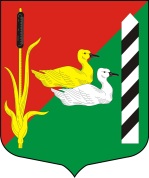 МУНИЦИПАЛЬНЫЙ СОВЕТ ВНУТРИГОРОДСКОГО МУНИЦИПАЛЬНОГО ОБРАЗОВАНИЯ САНКТ-ПЕТЕРБУРГАМУНИЦИПАЛЬНЫЙ ОКРУГКРАСНЕНЬКАЯ РЕЧКАпр. Маршала Жукова, дом 20, Санкт-Петербург, 198302тел./факс (812) 757-27-83, E-mail: ma.redriver @mail.ruОКПО 48970788, ОГРН1037811031070,ИНН/КПП 7805111725/780501001РЕШЕНИЕ30.11.2016                                          Санкт-Петербург                                              № 41О проведении публичных слушаний по бюджету  внутригородского муниципального образованияСанкт-Петербурга муниципальный округ Красненькая речка на 2017 год,принятому Муниципальным Советом муниципального образования Красненькая речка в первом чтении.Рассмотрев в первом чтении бюджет внутригородского муниципального образования Санкт-Петербурга муниципальный округ Красненькая речка на 2017 год, учитывая инициативу Муниципального Совета о проведении публичных слушаний,Муниципальный Совет решил:1. Обсудить на публичных слушаниях бюджет внутригородского муниципального образования Санкт-Петербурга муниципальный округ Красненькая речка на 2017 год, принятый Муниципальным Советом  муниципального образования Красненькая речка в первом чтении.2. На основании Устава внутригородского муниципального образования Санкт-Петербурга  муниципальный округ  Красненькая речка, в соответствии с «Положением о проведении публичных слушаний», назначить публичные слушания на 15 декабря  2016 года.3. Место проведения публичных слушаний  – Санкт-Петербург, пр. Стачек 103, корп. 2, в помещении Гимназии № 261 , актовый зал. Время проведения публичных слушаний – 17.00 часов.4. Создать организационный комитет по подготовке и проведению публичных слушаний по бюджету  внутригородского муниципального образования Санкт-Петербурга муниципальный округ Красненькая речка на 2017 год, принятому Муниципальным Советом муниципального образования Красненькая речка в первом чтении:Председатель – Абраменко, Глава муниципального образования Красненькая речка – Председатель Муниципального Совета Красненькая речка;секретарь – Костылева Я.Е. главный специалист организационно-правового отдела;члены оргкомитета: Казакова Е.П., заместитель Главы муниципального образования Красненькая речка; Куковенков А.Л. депутат Муниципального Совета муниципальный округ Красненькая речка.5. Провести первое заседание организационного комитета  1 декабря 2016 года.6. Предложения по проекту внесения изменений в Устав муниципального образования муниципальный округ Красненькая речка принимаются организационным комитетом до 09 декабря 2016 года включительно.К предложениям физических  лиц прилагаются аргументированные обоснования внесения данных изменений. К предложениям юридических лиц прилагаются аргументированные обоснования внесения данных изменений, протокол собрания (членов трудового коллектива, акционеров, участников, пайщиков и т.д.), список представителей. Принимающих участие в публичных слушаниях, в том числе уполномоченных выступать на публичных слушаниях по вносимым предложениям.7. Опубликовать настоящее Решение в официальном печатном издании муниципального образования муниципальный округ Красненькая речка – газете «Красненькая речка».8. Контроль за выполнением настоящего решения возложить на Главу муниципального образования – Председателя Муниципального Совета А.О. Абраменко.9. Настоящее решение вступает в силу с момента его принятия.  Глава  муниципального образования - 			                              А.О. АбраменкоПредседатель Муниципального Совета                                    